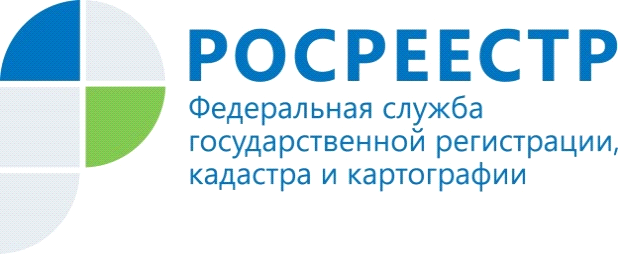 В приоритете – улучшение инвестиционного климатаЗа 2020 год Управление Росреестра по Республике Алтай улучшило ряд показателей Национального рейтинга состояния инвестиционного климата, перейдя из групп D, C, C в группы В, А, В (в сфере деятельности Росреестра показатели регуляторной среды находятся в группе А): сократилось среднее время регистрации прав собственности, среднее количество процедур при регистрации права собственности, повысилась оценка деятельности органов власти по регистрации прав на недвижимое имущество и сделок с ним.Как отмечает руководитель Управления Лариса Вопиловская: «В целях сохранения оптимальных позиций в Рейтинге и улучшения качества и доступности государственных услуг Росреестра,  Управлением Росреестра по Республике Алтай продолжается реализация мероприятий, предусмотренных Дорожной картой внедрения в Республике Алтай лучших практик Национального рейтинга состояния инвестиционного климата». Напомним, Национальный рейтинг состояния инвестиционного климата оценивает усилия региональных управленческих команд по созданию благоприятных условий ведения бизнеса и рассчитывается на основе опросов предпринимательского сообщества, позволяя выявлять «слабые места» и лучшие практики. Рейтинг включает такие направления оценки, как скорость и легкость административных процедур, наличие и качество инфраструктуры, ресурсов, работу институтов для бизнеса и поддержку малого бизнеса.Управление Федеральной службы государственной регистрации, кадастра и картографии  по Республике Алтай